© Crown copyright 2017You may re-use this information (not including logos) free of charge in any format or medium, under the terms of the Open Government Licence. To view this licence, visit www.nationalarchives.gov.uk/doc/open-government-licence/ or write to the Information Policy Team, The National Archives, Kew, London TW9 4DU, or email: psi@nationalarchives.gsi.gov.uk. Any enquiries regarding this publication should be sent to us at entrepreneur@beis.gov.uk .Partner DetailsSummary InformationSummary InformationProject TitlePartner nameTotal Project Costs£ 0.00Partner’s Total Project Costs£ 0.00Partner’s contribution (if applicable)£ 0.00 Contact DetailsContact DetailsContact DetailsContact DetailsContact DetailsContact DetailsContact DetailsContact DetailsTitleNamePositionPositionEmailEmailTelephoneTelephoneMobileOrganisation nameOrganisation nameOrganisation nameAddressAddressAddress......Town/CityTown/CityTown/CityPostcodePostcodePostcodeBusiness TypeBusiness TypeBusiness TypeBusiness Details Business Details Business Details Business Details Number of employees (including directors)000Business Registration NumberTurnover (in most recent annual accounts)£ 0.00as atBalance Sheet Total (total assets net of depreciation)£ 0.00as atBusiness maturityDoes the business have a parent company?Parent Company Details (if applicable)Parent Company Details (if applicable)Parent Company Details (if applicable)Parent Company Details (if applicable)Parent Company Details (if applicable)Organisation nameAddressCountyPostcodeNumber of employees (including directors)Number of employees (including directors)000Turnover (in most recent annual accounts)£ 0.00 £ 0.00 as atBalance Sheet Total (total assets net of depreciation)£  0.00£  0.00as atBusiness Registration NumberBusiness Registration NumberCompany maturity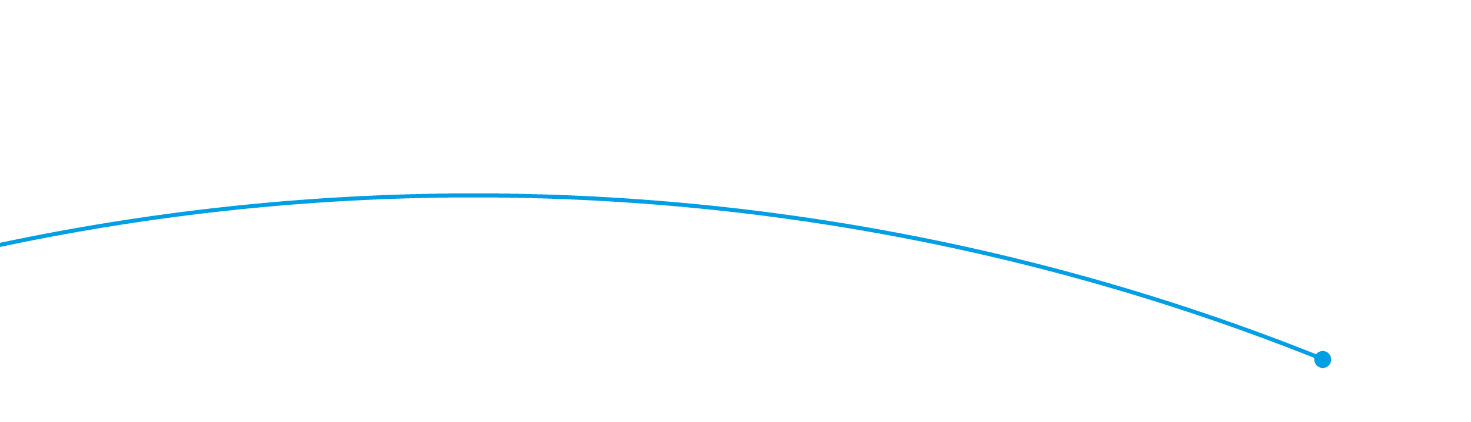 © Crown copyright 2017Department of Business, Energy and Industrial Strategy1 Victoria Street, London  SW1H 0ETwww.gov.uk/beis   